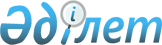 О признании утратившим силу постановления акимата Южно-Казахстанской области от 27 июля 2011 года № 176 "Об утверждении государственного образовательного заказа на подготовку специалистов с техническим и профессиональным, послесредним образованием на 2011-2012 учебный год"Постановление акимата Южно-Казахстанской области от 1 октября 2015 года № 296

      В соответствии с подпунктом 4) пункта 2 статьи 40 Закона Республики Казахстан от 24 марта 1998 года «О нормативных правовых актах», пунктом 8 статьи 37 Закона Республики Казахстан от 23 января 2001 года «О местном государственном управлении и самоуправлении в Республике Казахстан», акимат Южно-Казахстанской области ПОСТАНОВЛЯЕТ:



      1. Признать утратившим силу постановления акимата Южно-Казахстанской области от 27 июля 2011 года № 176 «Об утверждении государственного образовательного заказа на подготовку специалистов с техническим и профессиональным, послесредним образованием на 2011-2012 учебный год» (зарегистрировано в Реестре государственной регистрации нормативных правовых актов за № 2055. Опубликовано 8 августа 2011 года в газете «Южный Казахстан»).



      2. Контроль за исполнением настоящего постановления возложить на заместителя акима области Айтаханова Е.К.            Аким области                               Б.Атамкулов

      

      Сатыбалды Б.

      Жилкишиев Б.

      Айтаханов Е.

      Каныбеков С.

      Садыр Е.

      Туякбаев С. 

      Абдуллаев А.
					© 2012. РГП на ПХВ «Институт законодательства и правовой информации Республики Казахстан» Министерства юстиции Республики Казахстан
				